Erasmus+ Staff OUTGOING Application FormApplicantFirst and Middle Name:      Last Name:      Academic Title:      
Current Function/Academic Position:      
Department:      Gender:       female           maleBirthdate, Place of Birth:      Country of Citizenship:      Expiration Date of Passport:      Home Address:      Phone Number (where applicant can be easily reached):      University Email Address:      @ uibk.ac.atI am applying for a teaching stay in Israel for the following semester:Summer Semester 2019 (March 2019-July 2019):       Winter Semester 2019/2020 (October 2019-February 2020):      Receiving Higher Education Institution:      Unit/Department/Institute:      Emergency ContactFirst and Last Name:      Relationship of Contact Person:      Phone Number:                                                 Email Address:      Address:       Erasmus+ InformationDid you previously participate in any Erasmus+ exchange/mobility activity? If yes, please indicate the program, date and length:      Did you previously participate in any other staff mobility program? If yes, please indicate the program, date and length:      Please write one or two paragraphs, stating your reasons for your application to teach in Israel and how your stay will contribute to the collaboration with Israeli colleagues and between the University of Innsbruck and the partner institution in Israel:Are you already in contact with the host department? If yes, please provide contact details:First Name:	     		Last Name:      Academic Position:      Proposed title of course(s):      Place and Date:      Signature:Please submit your COMPLETE application no later than February 15, 2019 for the Summer Semester 2019 and the winter semester 2019-2020 to:AIANI – Austria Israel Academic Network Innsbruck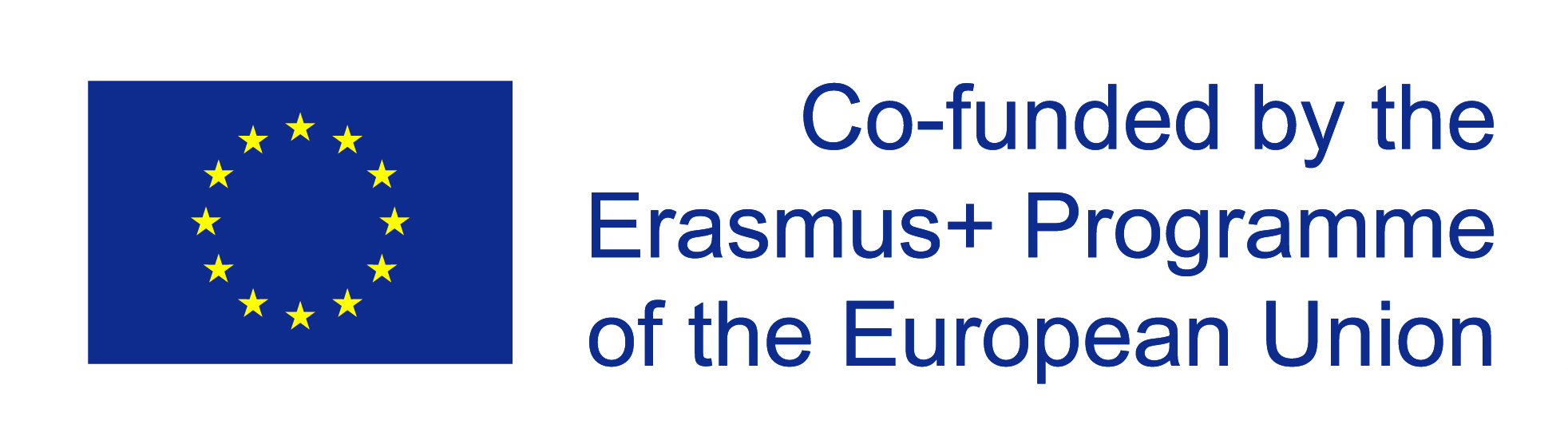 Universität Innsbruckaiani@uibk.ac.at